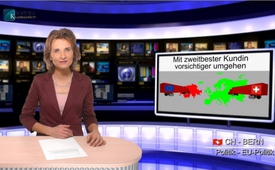 Comportarsi con prudenza con la seconda miglior cliente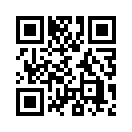 Nel 2013 l’UE ha esportato merci e prestazioni per un valore di 170 miliardi di CHF verso la Svizzera. Nello stesso anno le esportazioni svizzere verso l’UE ammontavano a 95 miliardi di CHF. Un’eccedenza d’esportazione di ben 75 miliardi di CHF nei confronti della Svizzera. In base a queste cifre dell’economia reale la Svizzera è quindi la seconda miglior cliente dell’UE.Buonasera e benritrovati su Kla.TV
Nel 2013 l’UE ha esportato merci e prestazioni per un valore di 170 miliardi di CHF verso la Svizzera. Nello stesso anno le esportazioni svizzere verso l’UE ammontavano a 95 miliardi di CHF. Significa che nel 2013 l’UE ha ottenuto un’eccedenza d’esportazione di ben 75 miliardi di CHF nei confronti della Svizzera – una cifra molto significativa anche per l’UE dato che le imprese svizzere, che ricevono le merci dall’UE, sono pure in grado di pagarle. In base a queste cifre dell’economia reale la Svizzera è quindi la seconda miglior cliente dell’UE dopo gli USA e persino prima della Cina e del Giappone. Questo potrebbe addirittura spingere i burocrati incalliti di Bruxelles ad essere più prudenti con minacce ed estorsioni nei confronti dell’ottima cliente – la Svizzera. 
Con questa riflessione vi salutiamo, alla prossima!di Articolo originaleFonti:http://eu-no/news/binnenmarkt_15Anche questo potrebbe interessarti:---Kla.TV – Le altre notizie ... libere – indipendenti – senza censura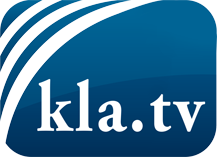 ciò che i media non dovrebbero tacerecose poco sentite, dal popolo, per il popoloinformazioni immancabili in oltre 70 lingue www.kla.tv/itResta sintonizzato!Abbonamento gratuito alla circolare con le ultime notizie: www.kla.tv/abo-itInformazioni per la sicurezza:Purtroppo le voci dissenzienti vengono censurate e soppresse sempre di più. Finché non riportiamo in linea con gli interessi e le ideologie della stampa del sistema, dobbiamo aspettarci che in ogni momento si cerchino pretesti per bloccare o danneggiare Kla.TV.Quindi collegati oggi stesso nella nostra rete indipendente da internet!
Clicca qui: www.kla.tv/vernetzung&lang=itLicenza:    Licenza Creative Commons con attribuzione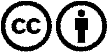 È benvenuta la distribuzione e la rielaborazione con attribuzione! Tuttavia, il materiale non può essere presentato fuori dal suo contesto. È vietato l'utilizzo senza autorizzazione per le istituzioni finanziate con denaro pubblico (Canone Televisivo in Italia, Serafe, GEZ, ecc.). Le violazioni possono essere perseguite penalmente.